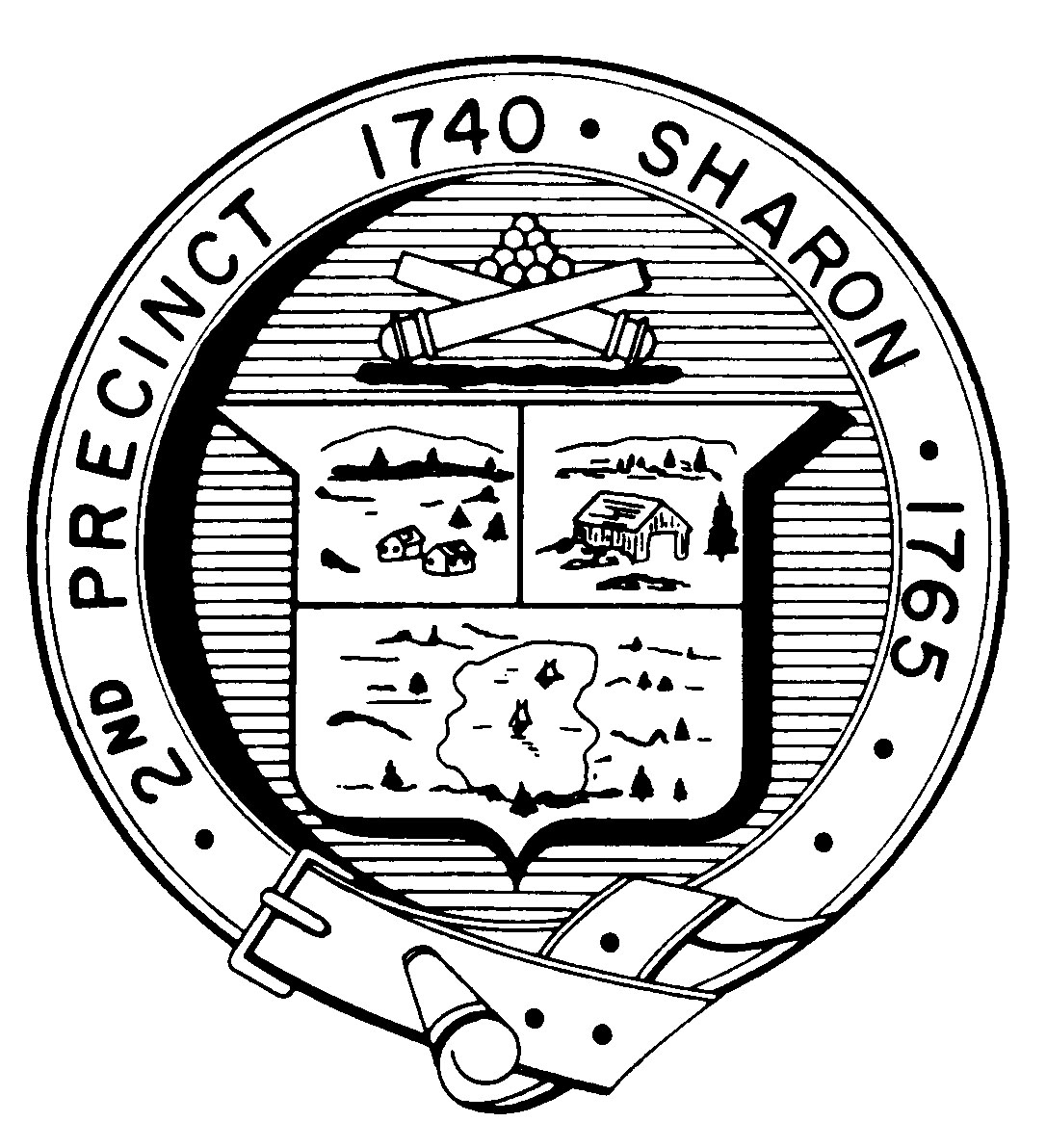 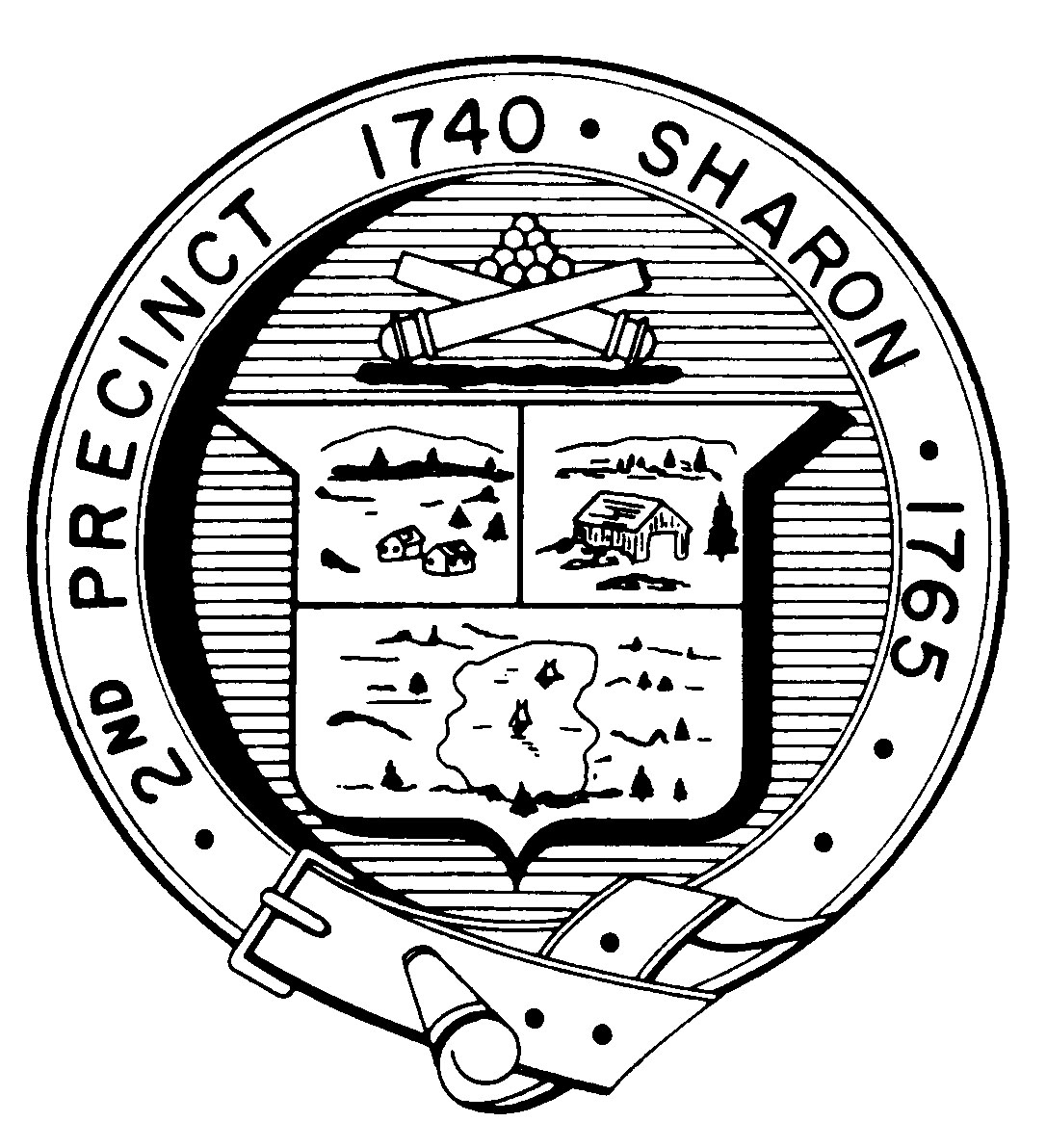 MUNICIPAL SOLAR OVERSIGHT COMMITTEEMonday, March 1st, 2021 At 4:30 PMZoom Meeting ID: 509-811-4431	Password: 02067**Important note** Sharon TV will likely broadcast virtual Board and Committee meetings on Sharon TV. If you elect to enable your webcam, your image and background may be broadcast with or without sound. 1 - When the meeting is about to start, click this link: https://zoom.us/j/5098114431?pwd=Um5kLy9WbnBadHFCWnpaM1BEMHhvQT09  or navigate tohttps://us04web.zoom.us/ in your web browser and join the Meeting using the meeting ID and password indicated above. The first time you use Zoom, a desktop client will be installed. Connect with computer audio to use your computer's microphone and/or speakers. Once the meeting starts, use the control in the top right corner to choose Speaker or Gallery view. You might want to pin the host video stream instead of having the video switch between participants as they speak while in Speaker mode. 2 - If you don't have a microphone and anticipate that you may want to speak, you can dial in using any one of these phone numbers and supply the Meeting ID listed above.1 312-626-6799	1 929-205-6099	1 253-215-8782	1 301-715-8592	1 346-248-7766	1 669-900-6833 To mute or unmute yourself, Press *6. Note: If you plan to also use your computer to see participants and shared documents, do not use computer audio since it will create an echo with your computer speakers.AGENDAWelcome  Landfill Solar Array  Presentation by Josh Burdett from DSD on Post Closure Use Permit ApplicationQuestionsProcess moving forwardZoning Issue - State MGL versus Town BylawFuture Solar SitesMOU with DSD and any sites below 500 kWGroup discussion and topics not reasonably anticipated within 48 hours of the meetingAdjourna.  Well # 5d.  Middle School b.  New High Schoole.  Deborah Sampson c.  Town Hall